Неделя патриотического воспитания в детском саду.Под девизом «Спасибо Деду за Победу» в детском саду прошла неделя патриотического воспитания. Во всех возрастных группах оформлялись творческие выставки рисунков, поделок, а в старшей группе «Ромашка» комплексная выставка, в которой представлен материал о детях – героях, о героях – земляках, о военной технике, о жизни солдат  Великой Отечественной Войны. Изготовлен воспитателем Цурупа Н.К. лэпбук. Эта книжка-малышка содержит большой практический материал для детей, дополняя развивающую предметно – пространственную среду группы. Все группы включились в акцию «Окна Победы» и оформили окна, наполняя атмосферу группы патриотизмом и благодарности нашим прадедам.Во всех группах прошли мероприятия, посвященные 76-й годовщине Победы в ВОВ. 30 апреля у старших дошкольников проведены итоговые мероприятия: открытые интегрированные занятия, на которых звучали стихи и песни о войне, проводились инсценировки сюжетов «Письмо с фронта», «Встреча на фронте», изготовление Голубя мира, рассказ о своем прадеде как включение в акцию «Бессмертный полк», танец под песню «Катюша». Никто не остался в стороне от этого события. Минута молчания, высокая патриотическая нотка на занятиях  для детей и взрослых стала моментом светлой памяти к нашим Дедам и Прадедам, завоевавшим Победу.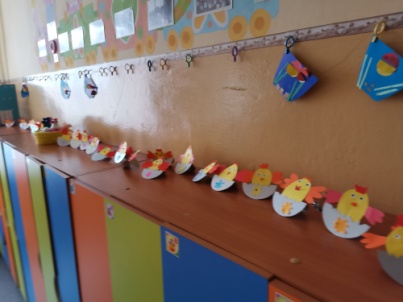 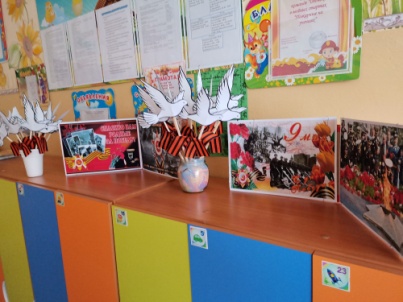 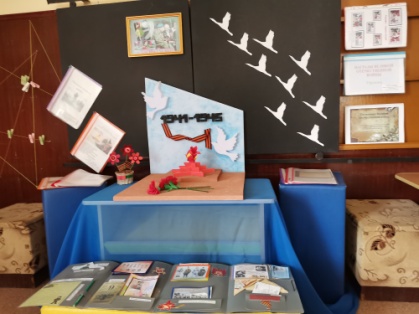 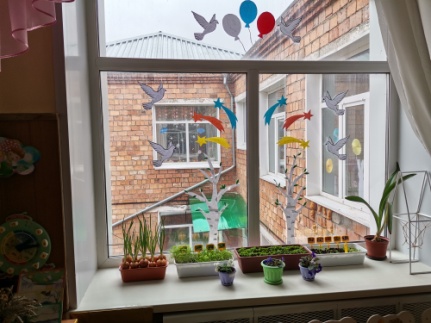 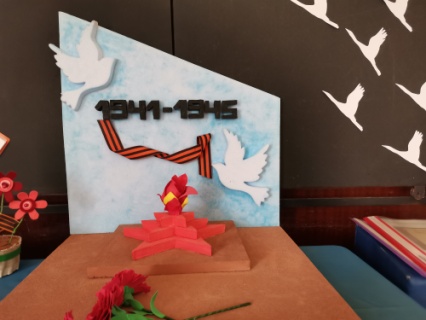 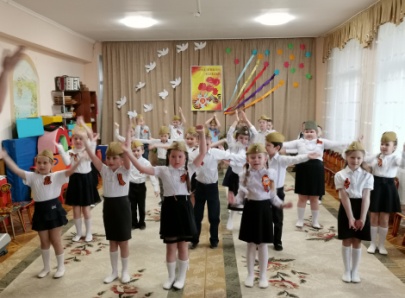 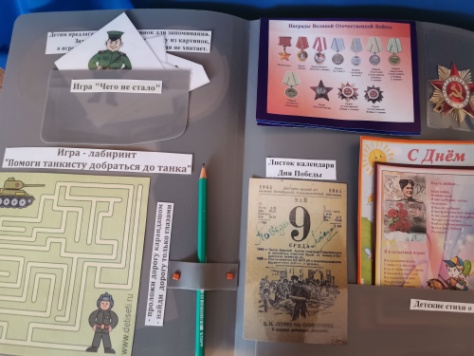 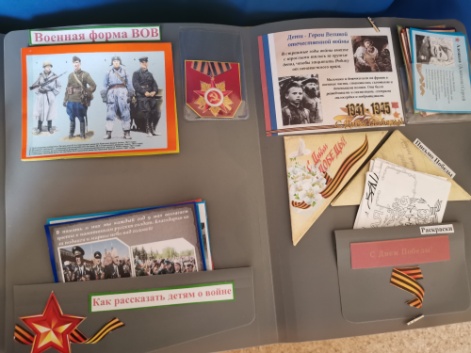 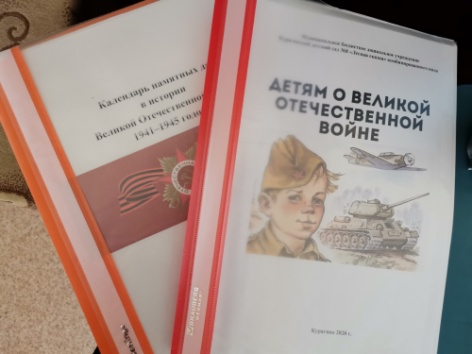 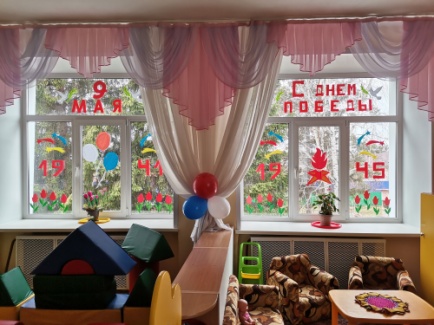 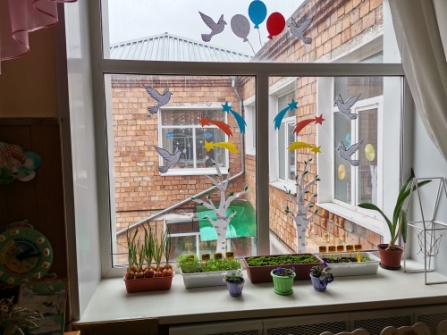 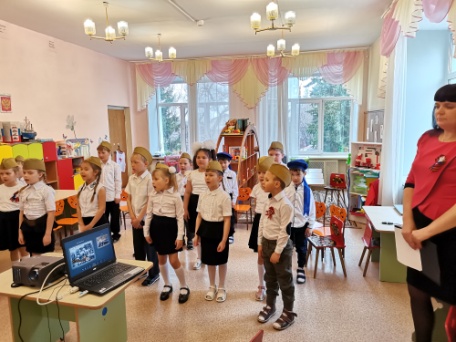 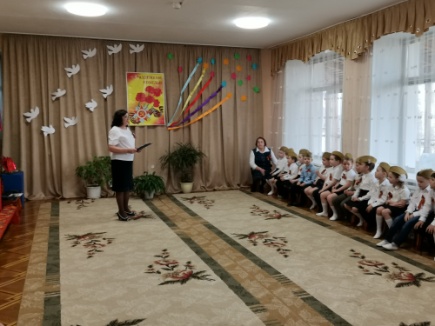 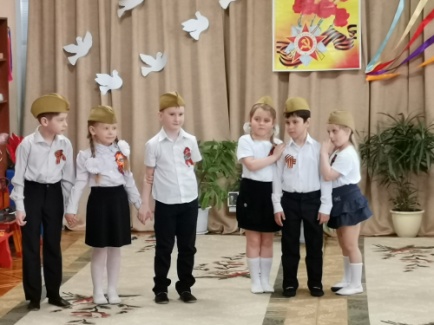 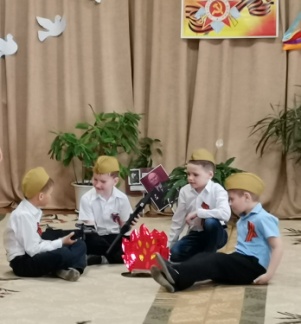 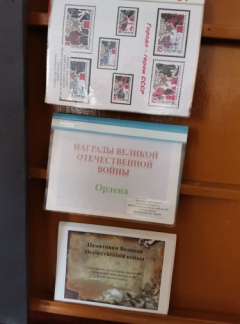 